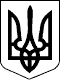 ВЕЛИКОСЕВЕРИНІВСЬКА СІЛЬСЬКА РАДА
КРОПИВНИЦЬКОГО РАЙОНУ КІРОВОГРАДСЬКОЇ ОБЛАСТІТРИНАДЦЯТА СЕСІЯ ВОСЬМОГО СКЛИКАННЯРІШЕННЯвід  «» жовтня  2021 року                                                                     № с. Велика СеверинкаПро затвердження порядку денного ХІІІ сесії VIII скликання Відповідно до ст.ст. 26,42 Закону України «Про місцеве самоврядування в Україні»СІЛЬСЬКА РАДА ВИРІШИЛА:Затвердити наступний порядок денний ХІІІ сесії VIII скликання:1.Про затвердження порядку денного ХІІІ сесії  VIII скликання. 2.Про затвердження проекту землеустрою щодо відведення земельної ділянки у власність для будівництва та обслуговування житлового будинку, господарських будівель і споруд (присадибна ділянка) та передачу у власність земельної ділянки в с. Підгайці гр. Коваленко Олені Вікторівні.3.Про затвердження проекту землеустрою щодо відведення земельної ділянки у власність для будівництва та обслуговування житлового будинку, господарських будівель і споруд (присадибна ділянка) та передачу у власність земельної ділянки в с. Підгайці гр. Марченку Максиму Олексійовичу.4.Про затвердження проекту землеустрою щодо відведення земельної ділянки у власність для будівництва та обслуговування житлового будинку, господарських будівель і споруд (присадибна ділянка) та передачу у власність земельної ділянки в с. Підгайці гр. Дяченко Марії Степанівні.5.Про затвердження проекту землеустрою щодо відведення земельної ділянки у власність для будівництва та обслуговування житлового будинку,господарських будівель і споруд (присадибна ділянка) та передачу у власність земельної ділянки в с. Підгайці гр. Бабельнику Сергію Анатолійовичу.6.Про затвердження проекту землеустрою щодо відведення земельної ділянки у власність для будівництва та обслуговування житлового будинку, господарських будівель і споруд (присадибна ділянка) та передачу у власність земельної ділянки в с. Підгайці гр. Григораш Інні Олександрівні.7.Про затвердження проекту землеустрою щодо відведення земельної ділянки у власність для будівництва та обслуговування житлового будинку, господарських будівель і споруд (присадибна ділянка) та передачу у власність земельної ділянки в с. Підгайці гр. Шніцеру Владиславу Миколайовичу.8.Про затвердження проекту землеустрою щодо відведення земельних ділянок у власність для будівництва та обслуговування житлового будинку, господарських будівель і споруд (присадибна ділянка), ведення особистого селянського господарства та передачу у власність земельних ділянок в с. Оситняжка гр. Лім Альвірі Борисівні.9.Про затвердження проекту землеустрою щодо відведення земельних ділянок у власність для будівництва та обслуговування житлового будинку, господарських будівель і споруд (присадибна ділянка), ведення особистого селянського господарства та передачу у власність земельних ділянок в с. Оситняжка гр. Ліму Віталію Борисовичу.10.Про затвердження проекту землеустрою щодо відведення земельної ділянки у власність для будівництва та обслуговування житлового будинку, господарських будівель і споруд (присадибна ділянка) та передачу у власність земельної ділянки в с. Підгайці гр. Бондаренко Тетяні Вікторівні.11.Про затвердження проекту землеустрою щодо відведення земельної ділянки у власність для будівництва та обслуговування житлового будинку, господарських будівель і споруд (присадибна ділянка) та передачу у власність земельної ділянки в с. Підгайці гр. Гавріш Олені Андріївні.12.Про затвердження проекту землеустрою щодо відведення земельної ділянки у власність для будівництва та обслуговування житлового будинку, господарських будівель і споруд (присадибна ділянка) та передачу у власність земельної ділянки в с. Підгайці гр. Вразовському Денису Костянтиновичу.13.Про затвердження проекту землеустрою щодо відведення земельної ділянки у власність для будівництва та обслуговування житлового будинку, господарських будівель і споруд (присадибна ділянка) та передачу у власність земельної ділянки в с. Підгайці гр. Хоренженко Оксані Володимирівні.14.Про затвердження проекту землеустрою щодо відведення земельної ділянки у власність для будівництва та обслуговування житлового будинку, господарських будівель і споруд (присадибна ділянка) та передачу у власність земельної ділянки в с. Підгайці гр. Цуркану Руслану Георгійовичу.15.Про затвердження проекту землеустрою щодо відведення земельних ділянок у власність для будівництва та обслуговування житлового будинку, господарських будівель і споруд (присадибна ділянка), для індивідуального садівництва та передачу у власність земельних ділянок в с. Оситняжка гр. Сорокіну Сергію Володимировичу.16.Про затвердження проекту землеустрою щодо відведення земельної ділянки у власність для будівництва та обслуговування житлового будинку, господарських будівель і споруд (присадибна ділянка) та передачу у власність земельної ділянки в с. Підгайці гр. Олексюку Артему Ігоровичу.17.Про затвердження проекту землеустрою щодо відведення земельної ділянки у власність для будівництва та обслуговування житлового будинку, господарських будівель і споруд (присадибна ділянка) та передачу у власність земельної ділянки в с. Підгайці гр. Черняковій Ганні Анатоліївні.18.Про затвердження проекту землеустрою щодо відведення земельної ділянки у власність для будівництва та обслуговування житлового будинку, господарських будівель і споруд (присадибна ділянка) та передачу у власність земельної ділянки в с. Велика Северинка гр. Солонченку Дмитру Олександровичу.19.Про затвердження проекту землеустрою щодо відведення земельної ділянки у власність для будівництва та обслуговування житлового будинку, господарських будівель і споруд (присадибна ділянка) та передачу у власність земельної ділянки в с. Підгайці гр. Давиденко Наталії Олександрівні.20.Про затвердження проекту землеустрою щодо відведення земельної ділянки у власність для будівництва та обслуговування житлового будинку, господарських будівель і споруд (присадибна ділянка) та передачу у власність земельної ділянки в с. Оситняжка гр. Зінчуку Олексію Авксентійовичу.21.Про затвердження проекту землеустрою щодо відведення земельної ділянки у власність для будівництва та обслуговування житлового будинку, господарських будівель і споруд (присадибна ділянка) та передачу у власність земельної ділянки в с. Підгайці гр. Голубу Владиславу Олексійовичу.22.Про затвердження проекту землеустрою щодо відведення земельної ділянки у власність для будівництва індивідуального гаража та передачу у власність земельної ділянки в с. Созонівка гр. Чучаку Михайлу Васильовичу.23.Про затвердження проекту землеустрою щодо відведення земельної ділянки у власність для ведення особистого селянського господарства та передачу у власність земельної ділянки на території Великосеверинівської сільської ради гр. Чудінович Олені Василівні.24.Про затвердження проекту землеустрою щодо відведення земельної ділянки у власність для ведення особистого селянського господарства та передачу у власність земельної ділянки на території Великосеверинівської сільської ради гр. Кравченку Сергію Ігоровичу.25.Про затвердження проекту землеустрою щодо відведення земельної ділянки у власність для ведення особистого селянського господарства та передачу у власність земельної ділянки у с. Лозуватка гр. Денежко Дарії Сергіївні.26.Про затвердження проекту землеустрою щодо відведення земельної ділянки у власність для ведення особистого селянського господарства та передачу у власність земельної ділянки у с. Оситняжка гр. Плющакову Андрію Миколайовичу.27.Про затвердження проекту землеустрою щодо відведення земельної ділянки у власність для ведення особистого селянського господарства та передачу у власність земельної ділянки у с. Оситняжка гр. Ткаченко Валентині Михайлівні.28.Про затвердження проекту землеустрою щодо відведення земельної ділянки у власність для ведення особистого селянського господарства та передачу у власність земельної ділянки у с. Оситняжка гр. Сорокіну Сергію Володимировичу.29.Про затвердження проекту землеустрою щодо відведення земельної ділянки у власність для ведення особистого селянського господарства та передачу у власність земельної ділянки у с. Лозуватка гр. Тарасенку Юрію Олександровичу.30.Про затвердження проекту землеустрою щодо відведення земельної ділянки у власність для будівництва та обслуговування житлового будинку, господарських будівель і споруд (присадибна ділянка) та передачу у власність земельної ділянки в с. Підгайці гр. Козяру Миколі Андрійовичу.31.Про затвердження проекту землеустрою щодо відведення земельної ділянки у власність для будівництва та обслуговування житлового будинку, господарських будівель і споруд (присадибна ділянка) та передачу у власність земельної ділянки в с. Високі Байраки гр. Чудіній Вірі Михайлівні.32.Про затвердження проекту землеустрою щодо відведення земельної ділянки у власність для будівництва та обслуговування житлового будинку, господарських будівель і споруд (присадибна ділянка) та передачу у власність земельної ділянки в с. Велика Северинка гр. Солонченку Олександру Олександровичу.33.Про затвердження проекту землеустрою щодо відведення земельних ділянок у власність для будівництва та обслуговування житлового будинку, господарських будівель і споруд (присадибна ділянка), для індивідуального садівництва та передачу у власність земельних ділянок в с. Лозуватка гр. Голубу Валентину Георгійовичу.34.Про затвердження проекту землеустрою щодо відведення земельної ділянки у власність для будівництва та обслуговування житлового будинку, господарських будівель і споруд (присадибна ділянка) та передачу у власність земельної ділянки в с. Підгайці гр. Гончаруку Ігорю Петровичу.35.Про затвердження проекту землеустрою щодо відведення земельної ділянки у власність для будівництва та обслуговування житлового будинку, господарських будівель і споруд (присадибна ділянка) та передачу у власність земельної ділянки в с. Велика Северинка гр. Явтушенку Олександру Миколайовичу.36.Про затвердження проекту землеустрою щодо відведення земельної ділянки у власність для будівництва та обслуговування житлового будинку, господарських будівель і споруд (присадибна ділянка) та передачу у власність земельної ділянки в с. Підгайці гр. Довгишу Олегу Петровичу.37.Про затвердження проекту землеустрою щодо відведення земельної ділянки у власність для будівництва та обслуговування житлового будинку, господарських будівель і споруд (присадибна ділянка) та передачу у власність земельної ділянки в с. Високі Байраки гр. Потураєвій Ірині Василівні.38.Про затвердження проекту землеустрою щодо відведення земельної ділянки у власність для будівництва та обслуговування житлового будинку, господарських будівель і споруд (присадибна ділянка) та передачу у власність земельної ділянки в с. Підгайці гр. Кравченко Анастасії Сергіївні.39.Про затвердження проекту землеустрою щодо відведення земельної ділянки у власність для ведення особистого селянського господарства та передачу у власність земельної ділянки на території Великосеверинівської сільської ради гр. Меленичу Віталію Степановичу.40.Про затвердження проекту землеустрою щодо відведення земельної ділянки у власність для ведення особистого селянського господарства та передачу у власність земельної ділянки на території Великосеверинівської сільської ради гр. Меленич Віті Романівні.41.Про затвердження проекту землеустрою щодо відведення земельної ділянки у власність для ведення особистого селянського господарства та передачу у власність земельної ділянки на території Великосеверинівської сільської ради гр. Литвиненку Миколі Володимировичу.42.Про затвердження проекту землеустрою щодо відведення земельної ділянки у власність для ведення особистого селянського господарства та передачу у власність земельної ділянки у с. Лозуватка гр. Карпюк Ірині Миколаївні.43.Про затвердження проекту землеустрою щодо відведення земельної ділянки у власність для ведення особистого селянського господарства та передачу у власність земельної ділянки у с. Лозуватка гр. Уманенко Марії Михайлівні.44.Про затвердження проекту землеустрою щодо відведення земельної ділянки у власність для індивідуального садівництва та передачу у власність земельної ділянки в СТ «КОЛОС» гр. Сарані Катерині Василівні.45.Про затвердження проекту землеустрою щодо відведення земельної ділянки у власність для індивідуального садівництва та передачу у власність земельної ділянки в СТ «КОЛОС» гр. Ліщинському Михайлу Івановичу.46.Про затвердження проекту землеустрою щодо відведення земельної ділянки у власність для індивідуального садівництва та передачу у власність земельної ділянки в СТ «КОЛОС» гр. Вереітіній Людмилі Романівні.47.Про затвердження проекту землеустрою щодо відведення земельної ділянки у власність для індивідуального садівництва та передачу у власність земельної ділянки в СТ «КОЛОС» гр. Лісінському Олегу Володимировичу.48.Про затвердження проекту землеустрою щодо відведення земельної ділянки у власність для індивідуального садівництва та передачу у власність земельної ділянки в СТ «Труд» гр. Сороці Сергію Вікторовичу.49.Про затвердження проекту землеустрою щодо відведення земельної ділянки у власність для індивідуального садівництва та передачу у власність земельної ділянки в СТ «Труд» гр. Сороці Лілії Юріївні.50.Про затвердження проекту землеустрою щодо відведення земельної ділянки у власність для індивідуального садівництва та передачу у власність земельної ділянки в с. Оситняжка гр. Приходько Тетяні Володимирівні.51.Про затвердження проекту землеустрою щодо відведення земельної ділянки у власність для індивідуального садівництва та передачу у власність земельної ділянки в с. Підгайці гр. Колесник Ірині Олександрівні.52.Про передачу земельної ділянки у власність для ведення особистого селянського господарства на території Великосеверинівської сільської радигр. Лук’янову Дмитру Євгеновичу.53.Про затвердження проекту землеустрою щодо відведення земельної ділянки у власність для будівництва та обслуговування житлового будинку, господарських будівель і споруд (присадибна ділянка) та передачу у власність земельної ділянки в с. Підгайці гр. Семененку Руслану Олександровичу.54.Про затвердження проекту землеустрою щодо відведення земельної ділянки у власність для будівництва та обслуговування житлового будинку, господарських будівель і споруд (присадибна ділянка) та передачу у власність земельної ділянки в с. Підгайці гр. Вишневській Вікторії Сергіївні.55.Про затвердження проекту землеустрою щодо відведення земельної ділянки у власність для будівництва та обслуговування житлового будинку, господарських будівель і споруд (присадибна ділянка) та передачу у власність земельної ділянки в с. Велика Северинка гр. Баландюк Марині Леонідівні.56.Про затвердження проекту землеустрою щодо відведення земельної ділянки у власність для будівництва та обслуговування житлового будинку, господарських будівель і споруд (присадибна ділянка) та передачу у власність земельної ділянки в с. Підгайці гр. Чудінович Галині Вікторівні.57.Про затвердження проекту землеустрою щодо відведення земельної ділянки у власність для будівництва та обслуговування житлового будинку, господарських будівель і споруд (присадибна ділянка) та передачу у власність земельної ділянки в с. Велика Северинка гр. Кіму Артему Віталійовичу.58.Про затвердження проекту землеустрою щодо відведення земельної ділянки у власність для будівництва та обслуговування житлового будинку, господарських будівель і споруд (присадибна ділянка) та передачу у власність земельної ділянки в с. Велика Северинка гр. Гордійчук Юлії Сергіївні.59.Про затвердження проекту землеустрою щодо відведення земельної ділянки у власність для будівництва та обслуговування житлового будинку, господарських будівель і споруд (присадибна ділянка) та передачу у власність земельної ділянки в с. Підгайці гр. Дворніку Андрію Івановичу.60.Про затвердження проекту землеустрою щодо відведення земельної ділянки у власність для будівництва та обслуговування житлового будинку, господарських будівель і споруд (присадибна ділянка) та передачу у власність земельної ділянки в с. Підгайці гр. Дворнік Вікторії Василівні.61.Про затвердження проекту землеустрою щодо відведення земельної ділянки у власність для будівництва та обслуговування житлового будинку, господарських будівель і споруд (присадибна ділянка) та передачу у власність земельної ділянки в с. Підгайці гр. Сініченку Олександру Михайловичу.62.Про затвердження проекту землеустрою щодо відведення земельних ділянок у власність для будівництва та обслуговування житлового будинку, господарських будівель і споруд (присадибна ділянка), ведення особистого селянського господарства та передачу у власність земельних ділянок в с. Оситняжка гр. Драганову Володимиру Анатолійовичу.63.Про затвердження проекту землеустрою щодо відведення земельних ділянок у власність для будівництва та обслуговування житлового будинку, господарських будівель і споруд (присадибна ділянка), ведення особистого селянського господарства та передачу у власність земельних ділянок в с. Оситняжка гр. Краснощоку Володимиру Олександровичу.64.Про затвердження проекту землеустрою щодо відведення земельних ділянок у власність для будівництва та обслуговування житлового будинку, господарських будівель і споруд (присадибна ділянка), ведення особистого селянського господарства та передачу у власність земельних ділянок в с. Велика Северинка гр. Шуляренко Вірі Іванівні.65.Про затвердження проекту землеустрою щодо відведення земельної ділянки у власність для ведення особистого селянського господарства та передачу у власність земельної ділянки в с. Оситняжка гр. Пономаренко Галині Василівні.66.Про затвердження проекту землеустрою щодо відведення земельної ділянки у власність для ведення особистого селянського господарства та передачу у власність земельної ділянки в с. Лозуватка гр. Сімонову Анатолію Івановичу.67.Про затвердження проекту землеустрою щодо відведення земельної ділянки у власність для ведення особистого селянського господарства та передачу у власність земельної ділянки в с. Созонівка гр. Жигуліну Миколі Івановичу.68.Про затвердження проекту землеустрою щодо відведення земельної ділянки у власність для ведення особистого селянського господарства та передачу у власність земельної ділянки на території Великосеверинівської сільської ради гр. Долженку Олександру Володимировичу.69.Про затвердження проекту землеустрою щодо відведення земельної ділянки у власність для ведення особистого селянського господарства та передачу у власність земельної ділянки на території Великосеверинівської сільської ради гр. Голуб’єву Ігорю Володимировичу.70.Про затвердження проекту землеустрою щодо відведення земельної ділянки у власність для ведення особистого селянського господарства та передачу у власність земельної ділянки на території Великосеверинівської сільської ради гр. Палій Марині Миколаївні.71.Про затвердження проекту землеустрою щодо відведення у власність земельної ділянки для індивідуального садівництва та передачі земельної ділянки у власність в СК «Приозерний» гр. Іваніхіну Миколі Валерійовичу.72.Про затвердження проекту землеустрою щодо відведення у власність земельної ділянки для індивідуального садівництва та передачі земельної ділянки у власність в СК «Приозерний» гр. Баранчук-Бугні Аліні Сергіївні.73.Про затвердження проекту землеустрою щодо відведення у власність земельної ділянки для індивідуального садівництва та передачі земельної ділянки у власність в СК «Приозерний» гр. Димурі Олександру Олексійовичу.74.Про затвердження проекту землеустрою щодо відведення у власність земельної ділянки для індивідуального садівництва та передачі земельної ділянки у власність в СК «Приозерний» гр. Бугні Владиславу Юрійовичу.75.Про затвердження проекту землеустрою щодо відведення у власність земельної ділянки для індивідуального садівництва та передачі земельної ділянки у власність в СТ «Колос» гр. Плаксій Надії Олексіївні.76.Про затвердження проекту землеустрою щодо відведення у власність земельної ділянки для індивідуального садівництва та передачі земельної ділянки у власність в СТ «Колос» гр. Конюк Анні Олександрівні.77.Про затвердження проекту землеустрою щодо відведення у власність земельної ділянки для індивідуального садівництва та передачі земельної ділянки у власність в СТ «Колос» гр. Івановій Юлії Володимирівні.78.Про затвердження проекту землеустрою щодо відведення у власність земельної ділянки для індивідуального садівництва та передачі земельної ділянки у власність в СТ «Колос» гр. Кучерявій Вікторії Олегівні.79.Про затвердження проекту землеустрою щодо відведення у власність земельної ділянки для індивідуального садівництва та передачі земельної ділянки у власність в СТ «Колос» гр. Конюк Марині Олександрівні.80.Про затвердження проекту землеустрою щодо відведення у власність земельної ділянки для індивідуального садівництва та передачі земельної ділянки у власність в СТ «Колос» гр. Гавенку Феофану Кириловичу.81.Про затвердження проекту землеустрою щодо відведення у власність земельної ділянки для індивідуального садівництва та передачі земельної ділянки у власність в СТ «Колос» гр. Шевчук Олені Броніславівні. 82.Про затвердження проекту землеустрою щодо відведення у власність земельної ділянки для індивідуального садівництва та передачі земельної ділянки у власність в СТ «Колос» гр. Шевченко Наталії Іванівні.83.Про затвердження проекту землеустрою щодо відведення у власність земельної ділянки для індивідуального садівництва та передачі земельної ділянки у власність в СТ «Колос» гр. Кісіленко Ользі Тимофіївні.84.Про затвердження проекту землеустрою щодо відведення у власність земельної ділянки для індивідуального садівництва та передачі земельної ділянки у власність в СТ «Колос» гр. Глущенко Олені Іванівні.  	85.Про затвердження проекту землеустрою щодо відведення у власність земельної ділянки для індивідуального садівництва та передачі земельної ділянки у власність в СТ «Колос» гр. Плаксію Олексію Сергійовичу.86.Про затвердження проекту землеустрою щодо відведення у власність земельної ділянки для індивідуального садівництва та передачі земельної ділянки у власність в СТ «Колос» гр. Мосієнку Юрію Олександровичу.87.Про затвердження проекту землеустрою щодо відведення у власність земельної ділянки для індивідуального садівництва та передачі земельної ділянки у власність в СТ «Колос» гр. Шевченку Миколі Вікторовичу.88.Про затвердження проекту землеустрою щодо відведення у власність земельної ділянки для індивідуального садівництва та передачі земельної ділянки у власність в СТ «Колос» гр. Волошиній Анні В’ячеславівні.Сільський голова 					Сергій ЛЕВЧЕНКО